FORM APPROVED BY OMB No. 0581-0125FV-652 (11-13)UNITED STATES DEPARTMENT OF AGRICULTUREAgricultural Marketing ServiceFruit and Vegetable ProgramUNITED STATES DEPARTMENT OF AGRICULTUREAgricultural Marketing ServiceFruit and Vegetable ProgramUNITED STATES DEPARTMENT OF AGRICULTUREAgricultural Marketing ServiceFruit and Vegetable ProgramLOGO USE REQUESTFOR AUDIT PROGRAMSFEDERAL AUTHORIZATION:  This form is to be completed by authorized personnel in accordance with the specified Specialty Crops Inspection Division audit program(s).  All materials which make reference to the audit program(s) design or language are accountable items.  Their use is authorized by a contract between the USDA and the participant company.  No materials shall bear reference to the audit program(s) design or language without prior written consent of the Specialty Crops Inspection Division.FEDERAL AUTHORIZATION:  This form is to be completed by authorized personnel in accordance with the specified Specialty Crops Inspection Division audit program(s).  All materials which make reference to the audit program(s) design or language are accountable items.  Their use is authorized by a contract between the USDA and the participant company.  No materials shall bear reference to the audit program(s) design or language without prior written consent of the Specialty Crops Inspection Division.FEDERAL AUTHORIZATION:  This form is to be completed by authorized personnel in accordance with the specified Specialty Crops Inspection Division audit program(s).  All materials which make reference to the audit program(s) design or language are accountable items.  Their use is authorized by a contract between the USDA and the participant company.  No materials shall bear reference to the audit program(s) design or language without prior written consent of the Specialty Crops Inspection Division.FEDERAL AUTHORIZATION:  This form is to be completed by authorized personnel in accordance with the specified Specialty Crops Inspection Division audit program(s).  All materials which make reference to the audit program(s) design or language are accountable items.  Their use is authorized by a contract between the USDA and the participant company.  No materials shall bear reference to the audit program(s) design or language without prior written consent of the Specialty Crops Inspection Division.FEDERAL AUTHORIZATION:  This form is to be completed by authorized personnel in accordance with the specified Specialty Crops Inspection Division audit program(s).  All materials which make reference to the audit program(s) design or language are accountable items.  Their use is authorized by a contract between the USDA and the participant company.  No materials shall bear reference to the audit program(s) design or language without prior written consent of the Specialty Crops Inspection Division.A. Logo DescriptionA. Logo DescriptionA. Logo DescriptionA. Logo DescriptionA. Logo Description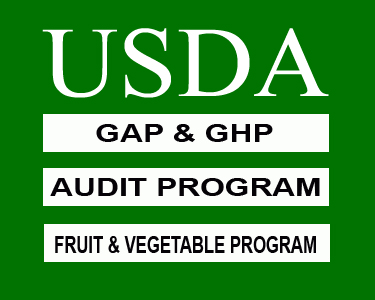 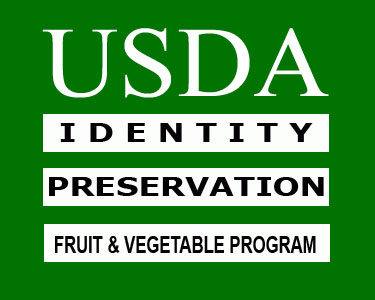 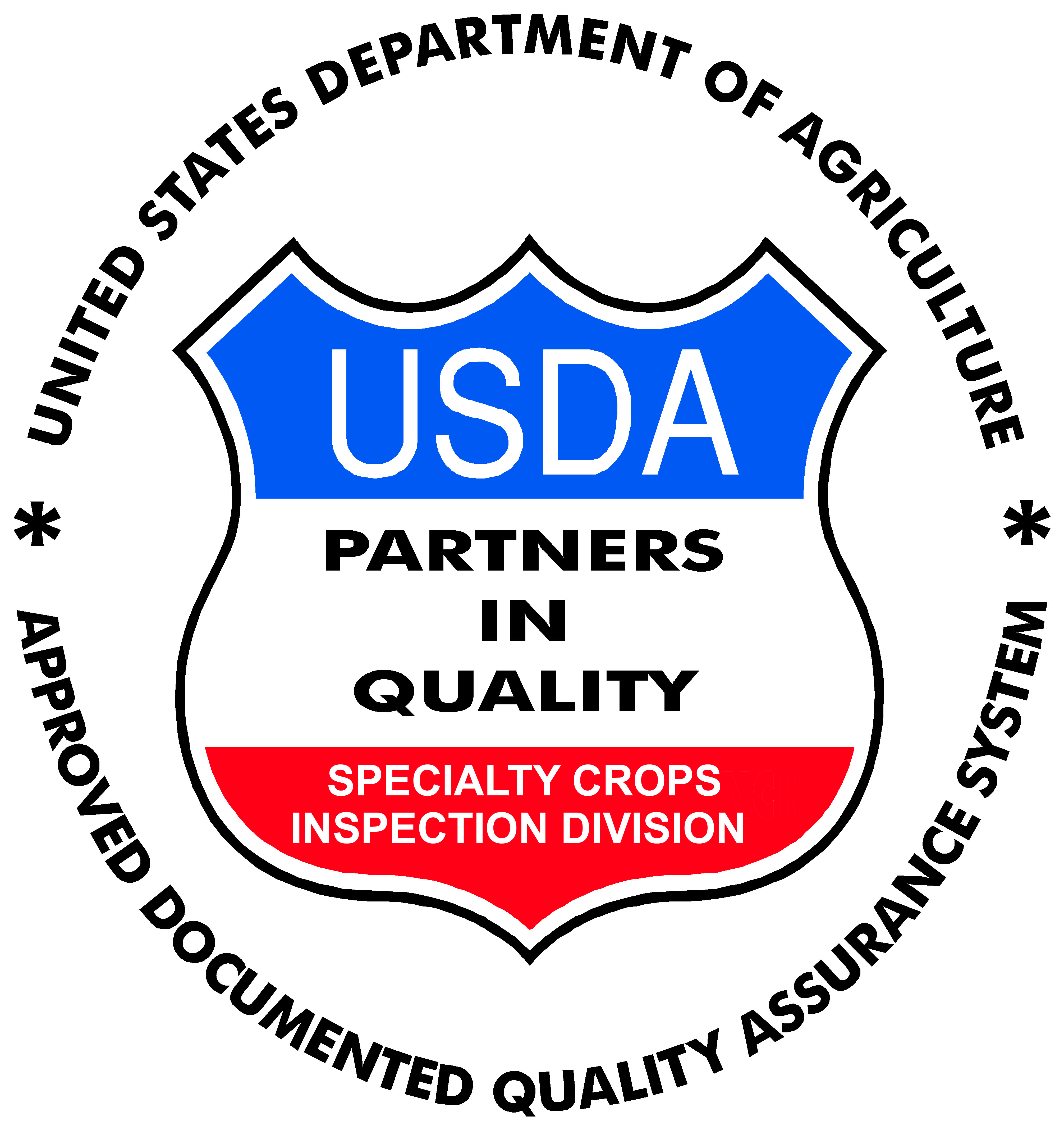 Type of Logo:  □ Black     □ Color****( GAP&GHP and IP color logos must use Pantone Matching System (PMS) color Green 348.  PIQ color logos must use the colors red, white and blue in specified areas.  Any other colors used will not be considered an approved audit program logo and will be in violation of the agreement.)B. Company InformationB. Company InformationB. Company InformationB. Company InformationB. Company Information___________________________________________     _______________________________________________________________Name of Company                                                                        Mailing Address of Company___________________________________________     _________________________    ____________________________________Name and Title of Person Requesting Logo Use                         Phone Number                            Email Address___________________________________________     _______________________________________________________________Name of Company                                                                        Mailing Address of Company___________________________________________     _________________________    ____________________________________Name and Title of Person Requesting Logo Use                         Phone Number                            Email Address___________________________________________     _______________________________________________________________Name of Company                                                                        Mailing Address of Company___________________________________________     _________________________    ____________________________________Name and Title of Person Requesting Logo Use                         Phone Number                            Email Address___________________________________________     _______________________________________________________________Name of Company                                                                        Mailing Address of Company___________________________________________     _________________________    ____________________________________Name and Title of Person Requesting Logo Use                         Phone Number                            Email Address___________________________________________     _______________________________________________________________Name of Company                                                                        Mailing Address of Company___________________________________________     _________________________    ____________________________________Name and Title of Person Requesting Logo Use                         Phone Number                            Email AddressC. Logo UseC. Logo UseC. Logo UseC. Logo UseC. Logo Use  Commodities:_______________________________________________________________________________________________   Select type(s) of use and specify the number of materials that will contain the audit programs logo (Attach Additional Documentation):□ Containers : __________                                          □ Publication(s) __________     type(s):___________________________________________□ Labels/Stickers __________                                     □ Website(s) __________     web address(es):______________________________________□ Other : ________________________________________________________________________________________________________________  Commodities:_______________________________________________________________________________________________   Select type(s) of use and specify the number of materials that will contain the audit programs logo (Attach Additional Documentation):□ Containers : __________                                          □ Publication(s) __________     type(s):___________________________________________□ Labels/Stickers __________                                     □ Website(s) __________     web address(es):______________________________________□ Other : ________________________________________________________________________________________________________________  Commodities:_______________________________________________________________________________________________   Select type(s) of use and specify the number of materials that will contain the audit programs logo (Attach Additional Documentation):□ Containers : __________                                          □ Publication(s) __________     type(s):___________________________________________□ Labels/Stickers __________                                     □ Website(s) __________     web address(es):______________________________________□ Other : ________________________________________________________________________________________________________________  Commodities:_______________________________________________________________________________________________   Select type(s) of use and specify the number of materials that will contain the audit programs logo (Attach Additional Documentation):□ Containers : __________                                          □ Publication(s) __________     type(s):___________________________________________□ Labels/Stickers __________                                     □ Website(s) __________     web address(es):______________________________________□ Other : ________________________________________________________________________________________________________________  Commodities:_______________________________________________________________________________________________   Select type(s) of use and specify the number of materials that will contain the audit programs logo (Attach Additional Documentation):□ Containers : __________                                          □ Publication(s) __________     type(s):___________________________________________□ Labels/Stickers __________                                     □ Website(s) __________     web address(es):______________________________________□ Other : ________________________________________________________________________________________________________________D. Manufacturer’s InformationD. Manufacturer’s InformationD. Manufacturer’s InformationD. Manufacturer’s InformationD. Manufacturer’s Information___________________________________________     ___________________________________________ Manufacturer’s Name                                                                Manufacturer’s Phone Number_________________________________________________________________________________________Manufacturer’s Mailing Address___________________________________________     ___________________________________________ Manufacturer’s Name                                                                Manufacturer’s Phone Number_________________________________________________________________________________________Manufacturer’s Mailing Address___________________________________________     ___________________________________________ Manufacturer’s Name                                                                Manufacturer’s Phone Number_________________________________________________________________________________________Manufacturer’s Mailing Address___________________________________________     ___________________________________________ Manufacturer’s Name                                                                Manufacturer’s Phone Number_________________________________________________________________________________________Manufacturer’s Mailing Address___________________________________________     ___________________________________________ Manufacturer’s Name                                                                Manufacturer’s Phone Number_________________________________________________________________________________________Manufacturer’s Mailing AddressE. Applicant’s RequestE. Applicant’s RequestE. Applicant’s RequestE. Applicant’s RequestE. Applicant’s RequestAs an authorized participant in the Specialty Crops Inspection Division audit program(s), I hereby request that the above materials be approved and produced with the audit program(s) logo.  I agree to be responsible for all charges assessed by the manufacturer of the materials for this order.  I also acknowledge that all materials containing the audit program(s) logo are in compliance with the audit program(s) logo use requirements and are for the exclusive use as a participant in good standing in the audit program(s) as authorized by the USDA.  A copy of the manufacturers’ invoice bearing the exact number of preprinted materials produced with the audit program(s) logo and a signed copy of Section F will be forwarded to the Specialty Crop Inspection Division immediately after the time of receipt.   _________________________________________           _______________   Applicant’s Signature                                                           Date   _________________________________________           _______________   Federal Authority Signature                                                 DateAs an authorized participant in the Specialty Crops Inspection Division audit program(s), I hereby request that the above materials be approved and produced with the audit program(s) logo.  I agree to be responsible for all charges assessed by the manufacturer of the materials for this order.  I also acknowledge that all materials containing the audit program(s) logo are in compliance with the audit program(s) logo use requirements and are for the exclusive use as a participant in good standing in the audit program(s) as authorized by the USDA.  A copy of the manufacturers’ invoice bearing the exact number of preprinted materials produced with the audit program(s) logo and a signed copy of Section F will be forwarded to the Specialty Crop Inspection Division immediately after the time of receipt.   _________________________________________           _______________   Applicant’s Signature                                                           Date   _________________________________________           _______________   Federal Authority Signature                                                 DateAs an authorized participant in the Specialty Crops Inspection Division audit program(s), I hereby request that the above materials be approved and produced with the audit program(s) logo.  I agree to be responsible for all charges assessed by the manufacturer of the materials for this order.  I also acknowledge that all materials containing the audit program(s) logo are in compliance with the audit program(s) logo use requirements and are for the exclusive use as a participant in good standing in the audit program(s) as authorized by the USDA.  A copy of the manufacturers’ invoice bearing the exact number of preprinted materials produced with the audit program(s) logo and a signed copy of Section F will be forwarded to the Specialty Crop Inspection Division immediately after the time of receipt.   _________________________________________           _______________   Applicant’s Signature                                                           Date   _________________________________________           _______________   Federal Authority Signature                                                 DateAs an authorized participant in the Specialty Crops Inspection Division audit program(s), I hereby request that the above materials be approved and produced with the audit program(s) logo.  I agree to be responsible for all charges assessed by the manufacturer of the materials for this order.  I also acknowledge that all materials containing the audit program(s) logo are in compliance with the audit program(s) logo use requirements and are for the exclusive use as a participant in good standing in the audit program(s) as authorized by the USDA.  A copy of the manufacturers’ invoice bearing the exact number of preprinted materials produced with the audit program(s) logo and a signed copy of Section F will be forwarded to the Specialty Crop Inspection Division immediately after the time of receipt.   _________________________________________           _______________   Applicant’s Signature                                                           Date   _________________________________________           _______________   Federal Authority Signature                                                 DateAs an authorized participant in the Specialty Crops Inspection Division audit program(s), I hereby request that the above materials be approved and produced with the audit program(s) logo.  I agree to be responsible for all charges assessed by the manufacturer of the materials for this order.  I also acknowledge that all materials containing the audit program(s) logo are in compliance with the audit program(s) logo use requirements and are for the exclusive use as a participant in good standing in the audit program(s) as authorized by the USDA.  A copy of the manufacturers’ invoice bearing the exact number of preprinted materials produced with the audit program(s) logo and a signed copy of Section F will be forwarded to the Specialty Crop Inspection Division immediately after the time of receipt.   _________________________________________           _______________   Applicant’s Signature                                                           Date   _________________________________________           _______________   Federal Authority Signature                                                 DateF. Applicant’s ReceiptF. Applicant’s ReceiptF. Applicant’s ReceiptF. Applicant’s ReceiptF. Applicant’s ReceiptI have received the above listed materials and they are now my responsibility.  I certify that only the materials in the above list have been produced and will only be used in accordance with a audit program(s) in good standing.   _________________________________________           _______________   Applicant’s Signature                                                           Date   _________________________________________           _______________   Federal Authority Signature                                                 DateI have received the above listed materials and they are now my responsibility.  I certify that only the materials in the above list have been produced and will only be used in accordance with a audit program(s) in good standing.   _________________________________________           _______________   Applicant’s Signature                                                           Date   _________________________________________           _______________   Federal Authority Signature                                                 DateI have received the above listed materials and they are now my responsibility.  I certify that only the materials in the above list have been produced and will only be used in accordance with a audit program(s) in good standing.   _________________________________________           _______________   Applicant’s Signature                                                           Date   _________________________________________           _______________   Federal Authority Signature                                                 DateI have received the above listed materials and they are now my responsibility.  I certify that only the materials in the above list have been produced and will only be used in accordance with a audit program(s) in good standing.   _________________________________________           _______________   Applicant’s Signature                                                           Date   _________________________________________           _______________   Federal Authority Signature                                                 DateI have received the above listed materials and they are now my responsibility.  I certify that only the materials in the above list have been produced and will only be used in accordance with a audit program(s) in good standing.   _________________________________________           _______________   Applicant’s Signature                                                           Date   _________________________________________           _______________   Federal Authority Signature                                                 DateAccording to the Paperwork Reduction Act of 1995, an agency may not conduct or sponsor, and a person is not required to respond to a collection of information unless it displays a valid OMB control number.  The valid OMB control number for this information collection is 0581-0125.  The time required to complete this information collection is estimated average 0.2 hours per response, including the time for reviewing instructions, searching existing data sources, gathering and maintaining the data needed, and completing and reviewing the collection of information.The U.S. Department of Agriculture (USDA) prohibits discrimination in all its programs and activities on the basis of race, color, national origin, age, disability, and where applicable, sex, marital status, familial status, parental status, religion, sexual orientation, genetic information, political beliefs, reprisal or because all or part of an individual’s income is derived from any public assistance program.  (Not all prohibited bases apply to all programs.)  Persons with disabilities who require alternative means for communication of program information (Braille, large print, audiotape, etc.) should contact USDA’s TARGET Center at (202)720-2600 (voice and TDD).  To file a complaint of discrimination, write to USDA, Director, Office of Civil Rights, , or call (800)795-3272 (voice) or (202)720-6382 (TDD).  USDA is an equal opportunity provider and employer.According to the Paperwork Reduction Act of 1995, an agency may not conduct or sponsor, and a person is not required to respond to a collection of information unless it displays a valid OMB control number.  The valid OMB control number for this information collection is 0581-0125.  The time required to complete this information collection is estimated average 0.2 hours per response, including the time for reviewing instructions, searching existing data sources, gathering and maintaining the data needed, and completing and reviewing the collection of information.The U.S. Department of Agriculture (USDA) prohibits discrimination in all its programs and activities on the basis of race, color, national origin, age, disability, and where applicable, sex, marital status, familial status, parental status, religion, sexual orientation, genetic information, political beliefs, reprisal or because all or part of an individual’s income is derived from any public assistance program.  (Not all prohibited bases apply to all programs.)  Persons with disabilities who require alternative means for communication of program information (Braille, large print, audiotape, etc.) should contact USDA’s TARGET Center at (202)720-2600 (voice and TDD).  To file a complaint of discrimination, write to USDA, Director, Office of Civil Rights, , or call (800)795-3272 (voice) or (202)720-6382 (TDD).  USDA is an equal opportunity provider and employer.According to the Paperwork Reduction Act of 1995, an agency may not conduct or sponsor, and a person is not required to respond to a collection of information unless it displays a valid OMB control number.  The valid OMB control number for this information collection is 0581-0125.  The time required to complete this information collection is estimated average 0.2 hours per response, including the time for reviewing instructions, searching existing data sources, gathering and maintaining the data needed, and completing and reviewing the collection of information.The U.S. Department of Agriculture (USDA) prohibits discrimination in all its programs and activities on the basis of race, color, national origin, age, disability, and where applicable, sex, marital status, familial status, parental status, religion, sexual orientation, genetic information, political beliefs, reprisal or because all or part of an individual’s income is derived from any public assistance program.  (Not all prohibited bases apply to all programs.)  Persons with disabilities who require alternative means for communication of program information (Braille, large print, audiotape, etc.) should contact USDA’s TARGET Center at (202)720-2600 (voice and TDD).  To file a complaint of discrimination, write to USDA, Director, Office of Civil Rights, , or call (800)795-3272 (voice) or (202)720-6382 (TDD).  USDA is an equal opportunity provider and employer.According to the Paperwork Reduction Act of 1995, an agency may not conduct or sponsor, and a person is not required to respond to a collection of information unless it displays a valid OMB control number.  The valid OMB control number for this information collection is 0581-0125.  The time required to complete this information collection is estimated average 0.2 hours per response, including the time for reviewing instructions, searching existing data sources, gathering and maintaining the data needed, and completing and reviewing the collection of information.The U.S. Department of Agriculture (USDA) prohibits discrimination in all its programs and activities on the basis of race, color, national origin, age, disability, and where applicable, sex, marital status, familial status, parental status, religion, sexual orientation, genetic information, political beliefs, reprisal or because all or part of an individual’s income is derived from any public assistance program.  (Not all prohibited bases apply to all programs.)  Persons with disabilities who require alternative means for communication of program information (Braille, large print, audiotape, etc.) should contact USDA’s TARGET Center at (202)720-2600 (voice and TDD).  To file a complaint of discrimination, write to USDA, Director, Office of Civil Rights, , or call (800)795-3272 (voice) or (202)720-6382 (TDD).  USDA is an equal opportunity provider and employer.According to the Paperwork Reduction Act of 1995, an agency may not conduct or sponsor, and a person is not required to respond to a collection of information unless it displays a valid OMB control number.  The valid OMB control number for this information collection is 0581-0125.  The time required to complete this information collection is estimated average 0.2 hours per response, including the time for reviewing instructions, searching existing data sources, gathering and maintaining the data needed, and completing and reviewing the collection of information.The U.S. Department of Agriculture (USDA) prohibits discrimination in all its programs and activities on the basis of race, color, national origin, age, disability, and where applicable, sex, marital status, familial status, parental status, religion, sexual orientation, genetic information, political beliefs, reprisal or because all or part of an individual’s income is derived from any public assistance program.  (Not all prohibited bases apply to all programs.)  Persons with disabilities who require alternative means for communication of program information (Braille, large print, audiotape, etc.) should contact USDA’s TARGET Center at (202)720-2600 (voice and TDD).  To file a complaint of discrimination, write to USDA, Director, Office of Civil Rights, , or call (800)795-3272 (voice) or (202)720-6382 (TDD).  USDA is an equal opportunity provider and employer.